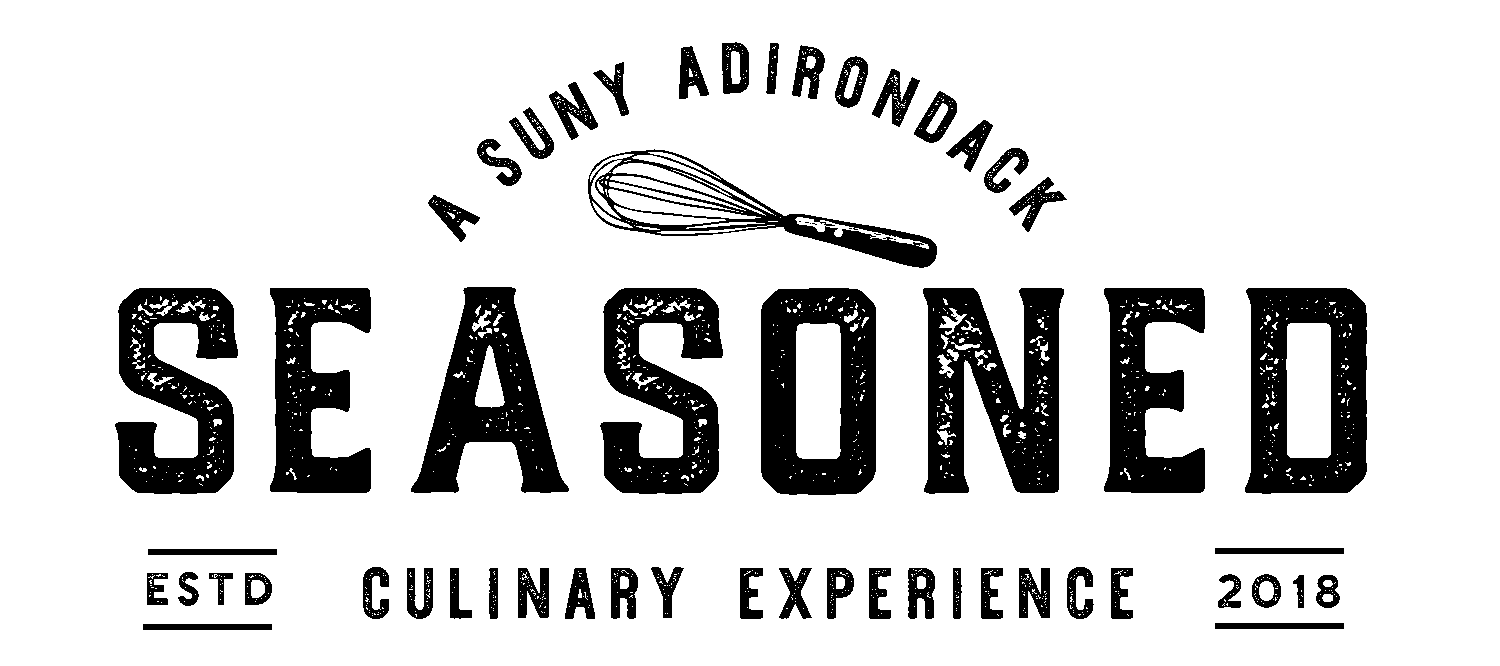 Dec. 2, 2021 French Onion Soup$6Roasted Potato and Shaved Fennel SaladPotatoes | Fennel | Capers | Orange Thyme Vinaigrette $6BabaganoushCucumbers | Peppers | Naan $6Croque Monsieur (or Madame, with fried egg)Ham | Gruyere | Pullman Bread | Dijon | Kettle Chips$10Curry Chicken Salad SandwichCurry Chicken | Apples | Greens | Toasted Cashews | Kettle Chips$10BeveragesPepsi | Diet Pepsi | Sierra Mist | Ginger Ale | Lemonade | Unsweetened Iced Tea $1.25Assorted Hot Herbal Tea $2Regular Coffee $2.50 | Decaf Coffee $2.50